Конспект занятия НОД «Улицы нашего города»»(для старшего дошкольного возраста)	Цель: расширить знания детей о правилах поведения пешехода и водителя в условиях улицы. Закрепить представления детей о светофоре. Учить различать дорожные знаки (предупреждающие, запрещающие, предписывающие, информационно-указательные) предназначенные для водителей и пешеходов.	Место проведения: дорожная площадка на территории детского сада.	Материал: светофор, дорожные знаки, автомобили, велосипед, дорожная разметка на территории детского сада, удостоверения.	Задание № 1	Участвуют все дети (роли: водитель, пешеходы).Воспитатель: Покажите, как правильно перейти дорогу, где нет светофора, но есть «зебра» и знак «пешеходный переход».Дети выполняют задание.Воспитатель: Объясните свои действия.Предполагаемые ответы детей:Прежде, чем переходить улицу пешеход должен убедиться в полной безопасности. Нельзя пересекать путь приближающему транспорту. Водитель должен уступить дорогу при виде знака «пешеходный переход» и увидев пешехода.Задание № 2Участвуют все дети (роли: пешеходы, ведущий, водитель).Воспитатель: Покажите, как правильно перейти проезжую часть, где есть светофор.Дети выполняют задание.Воспитатель: Объясните свои действия.Предполагаемые ответы детей:Если загорелся красный - значит нужно ждать, он означает «стоп». Загорелся желтый — значит, приготовится, а зеленый — можно переходить.Если водители на красный свет едут, то желтый свет говорит, о том, что сейчас зажжется зеленый. А если загорелся зеленый, значит нужно уступить путь пешеходам.Воспитатель: Молодцы ребята. Я очень рада за Вас. Давайте продолжим.Задание № 3Участвуют все дети (роли: пешеходы, водители, регулировщик-воспитатель). Воспитатель: Покажите, на какой сигнал регулировщика можно переходить проезжую часть.Дети выполняют задание.Воспитатель просит объяснить их действия.Предполагаемые ответы детей:У вас жезл был опущен вниз, и вы стояли боком к пешеходному переходу - это значит, что можно ехать, а переходить дорогу нельзя. Потом вы подняли жезл вверх - это означает, что пешеходам нужно приготовится к движению, а потом вы опустили жезл вниз и повернулись лицом к пешеходам - это значит, что можно переходить улицу.Воспитатель: Хорошо! Вы справились довольно с трудным заданием.Задание №4Участвуют все дети (роли: водитель автобуса, пассажиры).Воспитатель: Вам нужно доехать до школы на автобусе. Как вы это сделаете? Дети выполняют задание.Воспитатель: Объясните свои действия.Предполагаемые ответы детей.Ждать и ожидать автобуса нужно там, где стоит знак «автобусная остановка». Входить в автобус нужно с задней двери, а выходить с передней.Воспитатель: Хорошо, а как должны вести себя в автобусе водитель и пассажиры?Предполагаемые ответы детей:В автобусе есть посадочные места для детей и инвалидов. Нужно уступать место пожилым людям, не шуметь, быть вежливым, оплачивать проезд, а водитель должен объявлять остановку, не спешить и ждать пассажиров.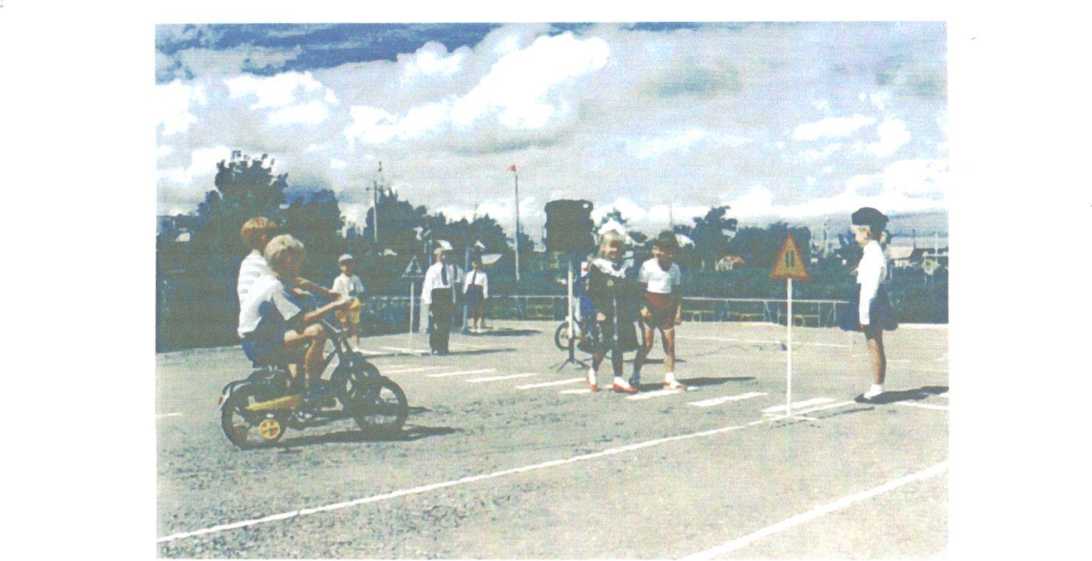 Воспитатель: Правила вы знаете. А теперь я хочу посмотреть, как все это у вас получится. Распределяются роли, и дается 5-7 минут на выполнение задания. Воспитатель: Вот мы подъехали к «школе». Скажите, какой знак мы видим? Дети: Внимание «Дети».Какому виду знаков он относится?Дети: Предупреждающий.Воспитатель: Да, правильно он треугольной формы, желтого и красного цвета, такие знаки предупреждающие.А с какой стороны мы будем обходить автобус, если нужно перейти на другую сторону?Предполагаемые ответы детей.автобус нужно переходить спереди.Задание № 5 (индивидуальное задание).Воспитатель: У вас заканчивается бензин. Вам срочно нужно заправится? Ребенок садится в автомобиль и выполняет действие, остальные оценивают. Воспитатель: Объясни свои действия.Предполагаемый ответ ребенка:нужно найти знак «автозаправочная станция» и следовать в указанном направление.Воспитатель: Ответьте, пожалуйста, какие это знаки?«автозаправочная станция» - указательный знак, «направление движений» - предписывающий знак.Задание № 6Участвуют все дети (роли: пешеходы и велосипедисты).у вас закончились уроки в школе, и вы решили покататься на велосипедах. Где и как вы будете это делать?Дети выполняют задание.Воспитатель: Объясните свои действия.Предполагаемые ответы детей:кататься на велосипедах можно во дворе, на дорогах где есть знак велосипедная дорожка.Воспитатель: А если стоит знак «Велосипедное движение запрещено»? Предполагаемые ответы детей:этот знак запрещает движение велосипедистам.Воспитатель: Значит, какой это знак?Дети: Запрещающий.Воспитатель подводит итог занятия, отмечает активных детей, дает рекомендации мало активным (если есть таковые), повторяет и закрепляет с детьми материал сюжетно - ролевыми играми на прогулке.	Воспитатель: Теперь я вижу, что вы готовы пойти в школу. И пусть вам в пути светит только зеленый свет. Никогда не забывайте правила дорожного движения, соблюдайте их. Может случиться так, что, переходя на красный свет, можно распрощаться с белым. Всем сегодня я выдаю удостоверение о том, что вы сдали экзамены по правилам дорожного движения.